Задания по русскому языку к комплексной работе в 4 классеСодержательная линия «Система языка» Раздел «Фонетика и графика»Базовый уровень. Умение характеризовать звуковой и буквенный состав слова.Задание. Обведи номер верного утверждения о слове  оружие. 1) В этом слове все согласные мягкие. 2)В этом слове три слога.3)В этом слове нет глухих согласных.4)В этом слове букв столько же, сколько звуков.Образец правильного ответа: 3) В этом слове нет глухих согласных.Критерий достижения планируемого результата:  выбран верный ответ.Повышенный уровень. Умение характеризовать звуковой, буквенный и слоговой состав слова, работать с таблицей.Задание. Запиши данные ниже слова в нужную часть таблицы. Обрати внимание: первое слово уже записано.      Слова:  нельзя, гнев, земля, его, мир, жаль, братья, жизнь.Образец правильного ответа: Критерий достижения планируемого результата:2б – все 8 слов записаны в нужном месте, 1б- записаны 6-7 слов, 0б- записано верно менее 6 слов.Раздел «Состав слова (морфемика)»Базовый уровень. Умение различать родственные (однокоренные) слова и формы слова.Задание. Какое из слов является формой слова стрела? Обведи номер 
ответа.1) стрелок;    2) стрелой;	3) стрелять;	4) пристрелка.Образец правильного ответа: 2) стрелойКритерий достижения планируемого результата: выбран верный ответ.Повышенный уровень. Умение самостоятельно определять способ действия при группировке слов в соответствии с их морфемным составом.Задание. Объедини в группы данные словá, которые имеют одинаковый состав слóва. Запиши каждую группу на отдельной строчке.Слова: солнце, честный, закипит, золотая, морской, рассказы, горы, выбросит, сильный .Образец правильного ответа:  солнце, золотая, горы честный, морской, сильныйзакипит, рассказы, выброситКритерий достижения планируемого результата:2б – все слова верно распределены в группы, 1б – при группировке допущены 1-2 ошибки, 0б – допущено более двух ошибок.Раздел «Морфология»Базовый уровень. Умение находить в тексте имена существительные, имена прилагательные, глаголы.Задание. Прочитай 4 абзац. Из данного абзаца запиши в каждый столбик таблицы по 2 примера каждой из указанных частей речи. Образец правильного ответа: записаны данные или другие слова.Критерий достижения планируемого результата: все слова записаны верно.Повышенный уровень. Умение находить  имя  существительное  с  заданными  грамматическими признакамиЗадание. В данном предложении найди имя существительное мужского рода, 2-го склонения, в форме творительного падежа.Богатырь был человеком благоразумным, справедливым и огненную стрелу без надобности в руки не брал.Образец правильного ответа: человеком.Критерий достижения планируемого результата: 2б – записано верное слово.Раздел «Синтаксис»Базовый уровень. Умение находить вопросительные предложения в тексте.Задание. Определи, сколько вопросительных предложений в тексте. Обведи номер 
ответа.нисколько                       2)  три                              3)     одно                          4)дваОбразец правильного ответа: 4) дваКритерий достижения планируемого результата: дан верный ответ.Повышенный уровень. Умение устанавливать  при  помощи  смысловых вопросов связь между словами в словосочетании и предложении, различать основу предложения и словосочетания.Задание. Ира должна была выписать из предложения словосочетания. Проверь, нет ли в ее работе ошибок, если есть, запиши, в чем заключается ошибка.Предложение: В тихих водах моря отражался красный шар солнца.Выписанные словосочетания:шар (какой?) красный —отражался (где?) в водах —в водах (чего?) моря —шар (что делал?) отражался —шар (что?) солнца — в водах (каких?) тихих —  Образец правильного ответа: отмеченошар (что делал?) отражался — подлежащее и сказуемое словосочетанием не являются;шар (что?) солнца — шар (чего?) солнцаКритерий достижения планируемого результата: задание выполнено правильно и в полном объеме: найдены две ошибки и указано, в чем они заключаются, во втором случае ошибка исправлена.Содержательная линия «Орфография и пунктуация»Базовый уровень. Умение списывать текст и находить слова с определенной орфограммой.Задание.1.Спиши второй абзац. Проверь.Образец правильного ответа: при списывании не допущено ошибок.Задание.2.Найди во втором абзаце по одному примеру на каждую из орфограмм, указанных в таблице, заполни таблицу. Орфограмму подчеркни.Образец правильного ответа: Критерий достижения планируемого результата: записаны верные слова.Повышенный уровень.Задание. Рассмотри таблицу. В каждом из столбиков приведены слова с орфограммой в корне. Напиши название каждого столбика. Дополни таблицу: запиши по одному своему примеру в каждый столбик.Образец правильного ответа:* Примеры, приведенные учащимися, могут отличаться от указанных в таблице, засчитываются любые правильные ответы.Критерий  достижения  планируемого  результата:  правильно  записаны  названия всех столбиков, из трех необходимых примеров приведено не менее двух.Содержательная линия «Развитие речи»Базовый уровень. Умение озаглавливать текст.Задание. Озаглавь данный текст по-своему. Запиши новый заголовок.Образец правильного ответа: в заглавии в любой форме должно найти отражение основное содержания текста.планируемого результата: заглавие соотносится с основным содержанием текста.Повышенный уровень. Умение составлять небольшой текст на заданную тему.Задание. Представь, что такая стрела попала в твои руки. Напиши(4-5 предложений), как бы ты использовал чудодейственную силу стрелы в мирных целях.Критерий достижения планируемого результата: составлен связный текст из 4-5 предложений.Легенда о Чёрном море.       Рассказывает эта легенда о том, что жил на земле сказочный богатырь, силы неслыханной, смелости невиданной. Имел он оружие удивительное – сказочную стрелу. Обладала она чудесным свойством. Там, где она проносилась, вспыхивал воздух, закипала вода, плавилась земля, гибло все живое. Страшное это было оружие! К счастью, находилось оно в надежных руках. Богатырь был человеком благоразумным, справедливым и огненную стрелу без надобности в руки не брал. На другие страны он не покушался, а на его отечество враги не нападали – боялись.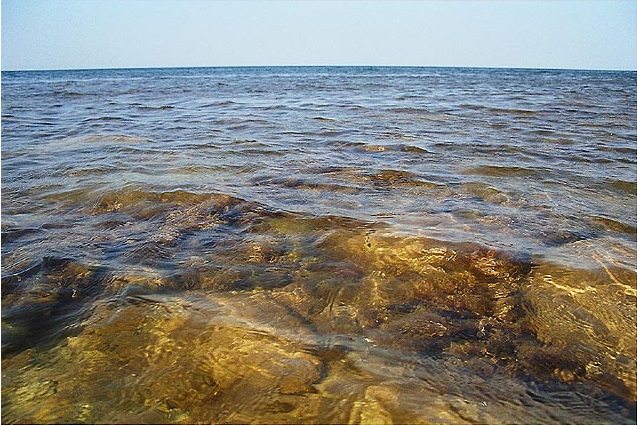         Много лет жил на земле богатырь, но вот пришло время расстаться ему с жизнью. Задумался богатырь: кому передать стрелу? Сыновьям-наследникам? Нельзя. Хотя они воины честные и смелые, но молоды и больно уж горячи. Не удержаться им от соблазна испробовать силу оружия – и вспыхнет тогда братоубийственная война.        И решил богатырь спрятать волшебную стрелу, да так, чтобы ее никто не смог отыскать на протяжении тысячелетий. И лишь тогда, когда люди, наконец, устанут воевать, когда научатся беречь и ценить мир, - тогда они найдут стрелу, чтобы использовать ее чудодейственную силу в мирном труде. Позвал богатырь своих сыновей и говорит им:- Дети мои, недолго осталось жить мне на свете. Слушайте же мое последнее повеление: возьмите золотую стрелу, о страшной силе которой вы слыхали, и бросьте ее посредине Черного моря, самого глубокого моря в мире.        Долго ли шли они, коротко ли, только вот впереди показались синие горы. Своими высокими вершинами они подпирали голубое, прозрачное, будто из хрусталя, небо. Взобрались братья на синие горы, и взору их открылась величественная картина: далеко-далеко внизу простиралось огромное  безбрежное море. Окутанное утренней розоватой дымкой, оно еще спало. В его тихих водах отражался красный шар поднимающегося солнца. Это было Черное море. 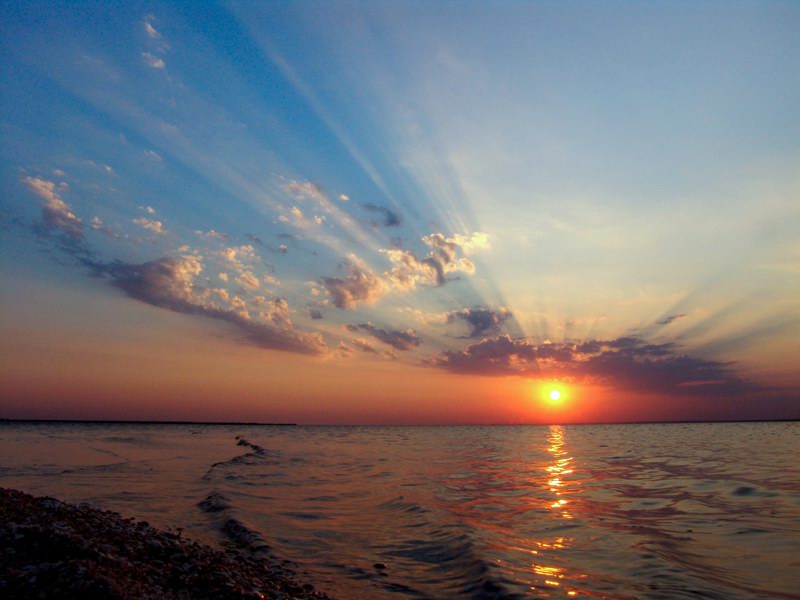         И вдруг братья почувствовали, что жаль им расставаться с драгоценной стрелой, и честолюбивые мечты овладели ими. Договорились братья, что спрячут они стрелу в горах, а отцу, если тот к их возвращению не умрет, скажут, что исполнили его волю. Каково же было их удивление, когда возвратившись домой, они узнали, что отец каким-то образом раскрыл их замысел. С негодованием набросился старик на своих сыновей, обвиняя их в родительском непослушании.- Не будет вам моего благословения, - сказал он, - пока чудодейственная стрела не ляжет на дно Черного моря.        Тогда сыновья, убедившись в том, что невозможно сохранить у себя волшебное оружие, снова отправились к берегам далекого моря и исполнили приказание отца. Опустилась золотая стрела в бездну морскую. Потемнело от гнева море, закипело, заволновались его тихие воды. И с тех пор не может успокоиться Черное море. Нет-нет, да и снова забурлит оно, заклокочет, подымет громадные волны, тщетно пытаясь выбросить из недр своих смертоносное оружие.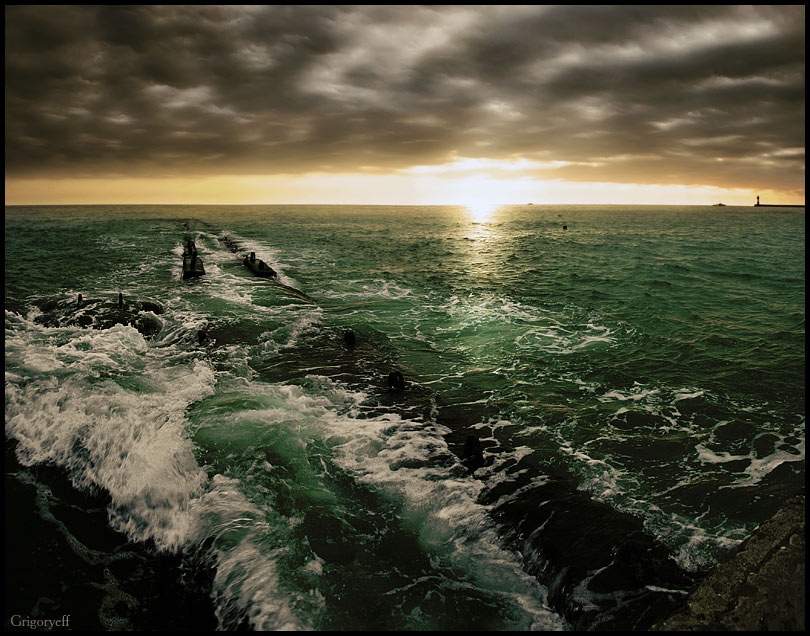 Количество слоговВ слове количество букв и звуков совпадаетВ слове количество букв и звуков не совпадаетВ слове один слогВ слове два слоганельзяКоличество слоговВ слове количество букв и звуков совпадаетВ слове количество букв и звуков не совпадаетВ слове один слоггнев, миржизнь, жальВ слове два слогаземля, братьянельзя, егоИменасуществительныеИменаприлагательныеГлаголы1.1.1.2.2.2.ИменасуществительныеИменаприлагательныеГлаголы1.шар1.голубое1.подпирали2.море2.прозрачное2.отражалсяНазвание орфограммыПример слова с данной орфограммойразделительный ьпроверяемые безударные гласные в корне словапарные согласные непроизносимый согласный в корнеНазвание орфограммыПример слова с данной орфограммойразделительный ьбратья , с жизньюпроверяемые безударные гласные в корне словавойна, стрелу, молоды, не удержатьсяпарные согласные летнепроизносимый согласный в корнечестныедалекочестныйприказзолотаяпочувствовалиберегСлова  с  орфограммой«Проверяемые   безударные гласные в корне слова»Слова  с  орфограммой«Непроизносимые   согласные в корне слова»Слова   с   орфограммой«Проверяемые  парные  позвонкости глухости  согласные»далекочестныйприказзолотаяпочувствовалибереггора*солнце*старик*